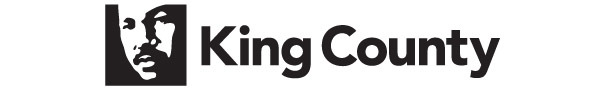 Fact sheet: North Seattle/Aurora Isolation and Quarantine FacilityLocation: 1132 N. 128th Street, SeattleType of Facility: Isolation and Quarantine FacilityCapacity: Up to 23Population Served: Individuals who cannot safely self-quarantine in their own home, or do not have a home.Purpose of Isolation and Quarantine Facilities  Isolation and Quarantine sites serve two very important goals:reduce the spread of the illness; and keep our hospital beds available for people with acute healthcare needs. Public Health has been very clear that the long-standing practice of isolation and quarantine helps keep the community safe by containing illness.  Quarantine is for people who are not currently showing symptoms but are at increased risk for having been exposed to an infectious disease.Isolation is used for people who are currently ill and able to spread the disease and who need to stay away from others in order to avoid infecting them. Who will occupy this facility and for how longExamples of people who may occupy the facility: First responders and health care workers Travelers People who can't self-isolate or quarantine at home; for example, a shared dorm room or a person who cannot safely isolate from a fragile family member in the home (senior, immune-compromised child)People experiencing homelessness  Length of time for recovery varies. The onsite health care professional must approve discharge from the facility. Length of time this facility will be in use depends upon the severity of the COVID-19 outbreak and the needs in our community.Staffing of the facility and level of care providedPublic Health clinical staff assess and approve all placements into isolation, quarantine and recovery sites. This facility will have security, a site manager and health care professionals on site 24/7. Health and behavioral health care professionals will monitor health status and symptoms. Meals, snacks and other essentials will be provided through a “drop-and-go” protocol. All occupants will have a telephone and a 24/7 number to call if their condition should change, or if they need any supplies or other assistance.  Anyone needing acute care or medically necessary procedures will be transported to a licensed medical facility. Transportation to and from the facilityTransportation will be provided by the most appropriate method, including ambulances or other contracted transportation providers.What to do if you have questionsPlease fill out our contact form at https://blue.kingcounty.gov/about/contact/, or contact Calli Knight at cknight@kingcounty.govHow to stay safe during this time of emergencyThe best way to keep you, your loved ones, and our community safe is by practicing social distancing measures including, but not limited to, frequently washing hands and disinfecting surfaces, staying home if you are sick or not feeling well, and avoiding large gatherings. It will take all of us to slow the spread of COVID-19.If you have symptoms of COVID-19 or questions, you can call: King County Novel Coronavirus Call Center, 206-477-3977. This helpline is open from 8 a.m. – 7 p.m. every day. WA State Novel Coronavirus Call Center, 1-800-525-0127 and press #. This helpline is open from 6 a.m. – 10 p.m. every day. The operators are able to connect with a third-party interpreter. You will need to be able to tell them in English what language you need. 